                                St. Felicitas Church                                  13322 Church RoadCarlyle, IL 62231Phone: 594-3040 Fax: 594-3040stfelbp@wisperhome.comPastor   Fr. Ed Schaefer                                             Phone:  526-4118belpsros@papadocs.comParish Pastoral Council: Justin Benhoff, Gene Bickl, Cindy Gnaedinger, Alan Heldorfer, Joe Luebbers, Don Marti & Bob Strotheide.Finance Council: Mary Huelsmann, John Ketterer, Geralyn Kruep, Dan Potthast, Allen Thole and Margie McQuade.Parish Trustees:  Barry Hampel and Geralyn Kruep Administrative Asst:  Deb Rakers-618-594-3040 or cell 618-698-9141Father Tom Killeen  First Sunday of lentForty days from now we will find ourselves at the foot of the cross.  How can we prepare ourselves for this?  Jesus’ words at the beginning of his ministry are apt: “Repent,and believe in the gospel.”  Let us ask ourselves how we have sinned.  Let us feel remorse for those times we have fallen short.  Let us resolve to turn back to God and live out the gospel in our day-to day lives.  Let us find ourselves able to approach the cross forty from today with profound gratitude for what our Lord has done for us.  Our reading today revolves around the covenant God established with all of humanity with all of us.  It began with just a few people taking refuge on the ark, but after the flood Noah and his family were all of humanity.  The First Letter of Peter identifies baptism as a sign of that covenant, saving us as the ark had saved Noah.  Jesus, God’s new covenant with humanity, calls us to repentance and faith.  May we heed that call and renew our covenant with God by living out the gospel.                Question of the WeekWhat cross have I been avoiding that I should accept during this time in the Lenten desert?_________________________________________Anyone wishes to have a Mass in honor of a loved one, please let the Parish office know.  Plenty of dates open in the new year.  Also, candles may be lit for a $1.00 in the memory of a love one.                       WEEKLY OFFERING02-14-21Number of Envelopes 23Envelope Total……………$1265.00Loose Collection………….. $20.00Grand Total………………$1285.00 Our monthly income for January 2021 was $6443.00 and monthly expenses was $5260.00.                       Please give as you are able….           Thank you for your generosity!  February 21:  9:30  GREETER: Deb Rakers  LECTOR:  Sharon Bickl  SERVERS:  Alayna & Mariah Benhoff  MUSICIAN:  MaryBeth Detmer  CLEAN-UP:  Confirmation Class   February 28: 9:30   GREETER: Deb Rakers   LECTOR:  Ann Hampel   SERVERS:  Alex Voss & Chase Luebbers   MUSICIAN:  Lisa McQuade   CLEAN-UP:  Confirmation Class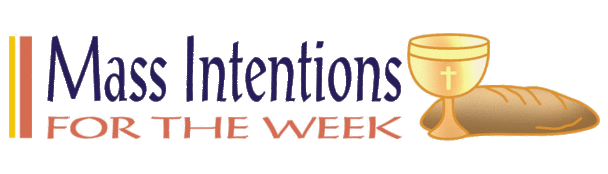     February 21:  Klint Voss    February 28: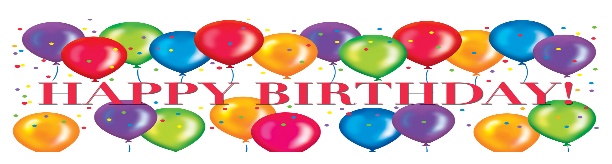 Jessie White (belated) – February 17Wesley Albers (belated) – February 17Kathy Mills (belated) – February 19Mark Etter – February 22Sharon Bickl – February 27Anyone wishes to have envelopes for their contributions to our Parish sent to them with their name, date of service, and special collections thru out the year, please let the Parish office know.___________________________________VOCATION CORNER – February 2021Feb. 21: “Life is about saying “yes” to the things that help you to grow in holiness and “no” to the things that don’t.  Life is about searching for the best version of yourself. Today’s culture does not have a vision for the human person.  The goal of today’s culture is consumption as we are no longer the consumers - - we are being consumed.  It is time for us to start thinking about where our lives are leading and to where God is calling us.  The ways of the world lead to confusion.  God’s way leads to clarity, order and to a meaningful living with joy.  Life is a choice we have to make.  So, fulfill God’s vision for you and answer his call with a “yes”.GOLDEN EGG RAFFLE AGAIN THIS YEAR!!  Grand prize is $20,000.00, 2nd thru 6th is $1000.00 each, 7th & 8th is $500.00 each.  Tickets are $50.00 each and only 2000 tickets will be sold. Call St. Dominic parish office at 618-526-7746 if interested in purchasing them.We are having a “Drive thru Chicken Dinner” on Palm Sunday.  If you are considering maybe joining the committee; please contact a member and help with the preparation of ordering the food. We are still in need of a couple of ladies to relieve members who has been on the committee for several years.  Please mark your calendars to help if needed._____________________________________Messenger renewal and subscription can be made anytime throughout the year.  The cost is $25.00. Payments can be made by via your Messenger envelope (also in the pews) or online at www.bellevillemessenger.org.  Please consider subscribing or renewing.Abby Voss, Cara Carrillon, and Claire Luebbers will be confirmed on April 11th at 11:00 Mass.  Please keep these girls in your prayers as they prepare for this special sacrament  The month of February, the confirmation class will clean the church after every Mass such as wiping down the pews, etc. for the community service that is required.Sr. Thea Bowman Catholic School located  in East St. Louis, IL is seeking an elementary school Principal.  Applicants are required to be a faithful, committed Catholic who understands and accepts the teaching and disciplines of the Catholic Church.  Visit www.diobelle.ord/temporal-affairs/human-resources/employment-opportunities for the full avertisement.____________________________________________Breese American Legion is hosting a  “Carry Out/Drive-Thru Chicken Dinner”  next Sunday,  February 28th from 11 a.m. – 6 p.m. Meal includes chicken, dressing, mashed potatoes, gravy, and green beans.  Cost is $10.00 and home delivery is available if 618-526-4265 is called.Maintenance Technician and Cemetery Sexton. St. Francis of Assisi Catholic Church is seeking a FULL-TIME Maintenance Technician and Cemetery Sexton. This position preserves the buildings and grounds of St. Francis Parish by performing exterior and interior general maintenance and custodial work; identifying improvements and repair needs; and completing necessary repairs when appropriate.  Building and grounds include church, rectory, parish center and cemetery.  As Cemetery Sexton oversees all operations regarding the cemetery including but not limited to selling and recording burial permits and grave locations, opening and closing of graves, and placement of headstones. To apply send cover letter with résumé to St. Francis of Assisi Parish, PO Box 93, Aviston, Illinois 62216; email to parish@stfrancisav.org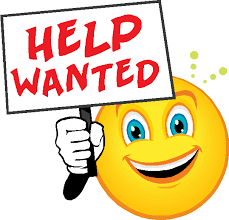 
 Please don’t forget to reserve your space for Mass. This will be first come, first-served basis. We definitely have more room for additional parishioners. So if you are able, please join us in prayer at our 9:30 Mass. Please call the office at 618-594-3040 or 618-698-9141 and leave a message or email stfelbpreservations@gmail.com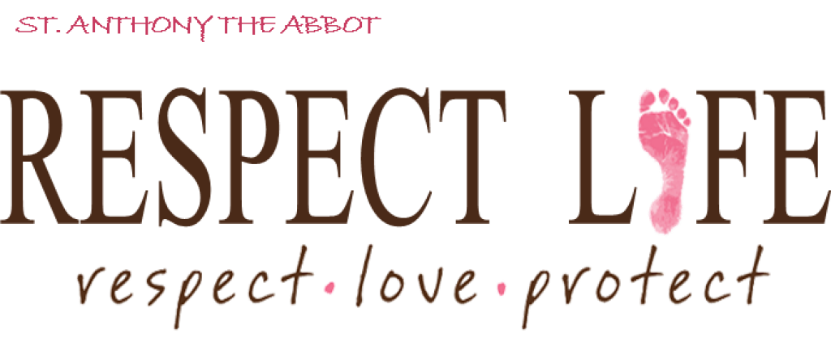 Anyone interested in Father’s  Mike’s homily, please call his cell  at 618-978-8767or email him at mhussey@sthenryoblates.org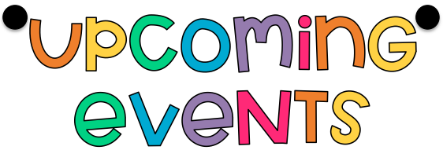 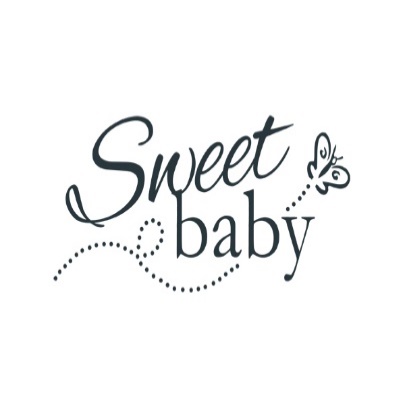 